Universidad Tecnológica Paso del Norte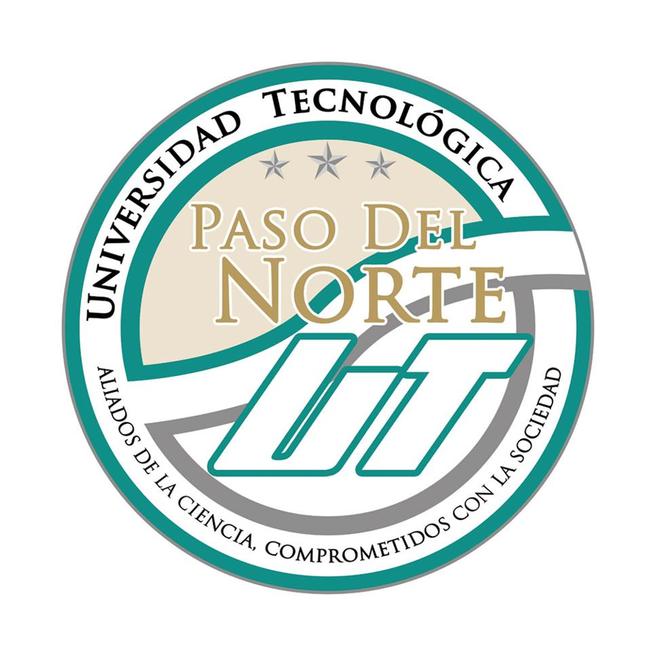 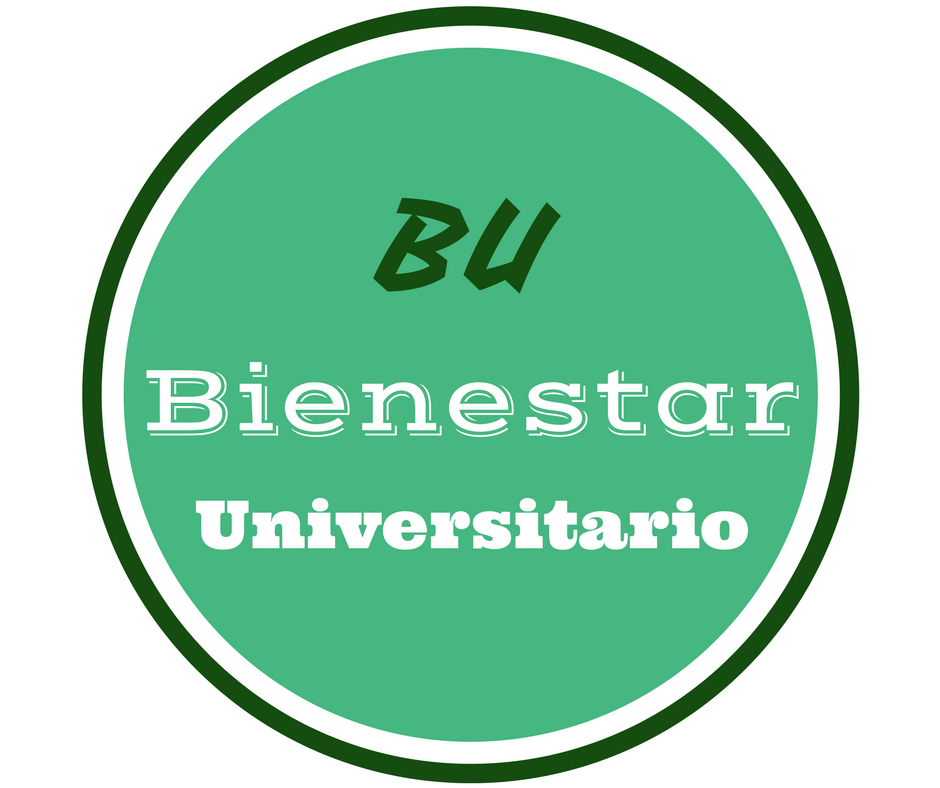 Bienestar UniversitarioAsesoría PsicopedagógicaComprobante de asistencia a Asesoría PsicopedagógicaEl alumno (a) ___________________________________________________ estará asistiendo a sesiones de Asesoría Psicopedagógica los días ________________ en un horario de ______________ por lo que se le pide de la manera más atenta que se le justifique la inasistencia. Así mismo se le informa que el alumno (a) se compromete a ponerse al corriente con los temas abordados durante su ausencia. Sesión 1:_____________   Firma del Asesor psicopedagógico_______________________________Sesión 2:_____________   Firma del Asesor psicopedagógico_______________________________Sesión 3:_____________   Firma del Asesor psicopedagógico_______________________________Sesión 4:_____________   Firma del Asesor psicopedagógico_______________________________Sesión 5:_____________   Firma del Asesor psicopedagógico_______________________________Sesión 6:_____________   Firma del Asesor psicopedagógico_______________________________Sesión 7:_____________   Firma del Asesor psicopedagógico_______________________________Sesión 8:_____________   Firma del Asesor psicopedagógico_______________________________Sesión 9:_____________   Firma del Asesor psicopedagógico_______________________________Sesión 10:____________   Firma del Asesor psicopedagógico______________________________Sesión 11:____________   Firma del Asesor psicopedagógico______________________________Sesión 12:____________   Firma del Asesor psicopedagógico_________________________________________________________________                     ___________________________________            Nombre y firma del alumno                                               Nombre y firma del (la) docente                                                                                                  que autoriza la ausencia en su clase___________________________________                     ___________________________________	Nombre y firma del tutor o tutora                             	Lic. Irving Luis Vázquez Hernández                                                                                          Depto. de Bienestar Universitario